Biedronki Scenariusz zajęć z j. angielskiegoWtorek: 26.05.2020 Topic: Farm animals - na farmie. Słówka https://www.youtube.com/watch?v=hewioIU4a64Słówka https://www.youtube.com/watch?v=bV8MSaYlSbcPiosenka https://www.youtube.com/watch?v=_6HzoUcx3eoGra  https://www.youtube.com/watch?v=mUeSNpv5dd4Karta pracy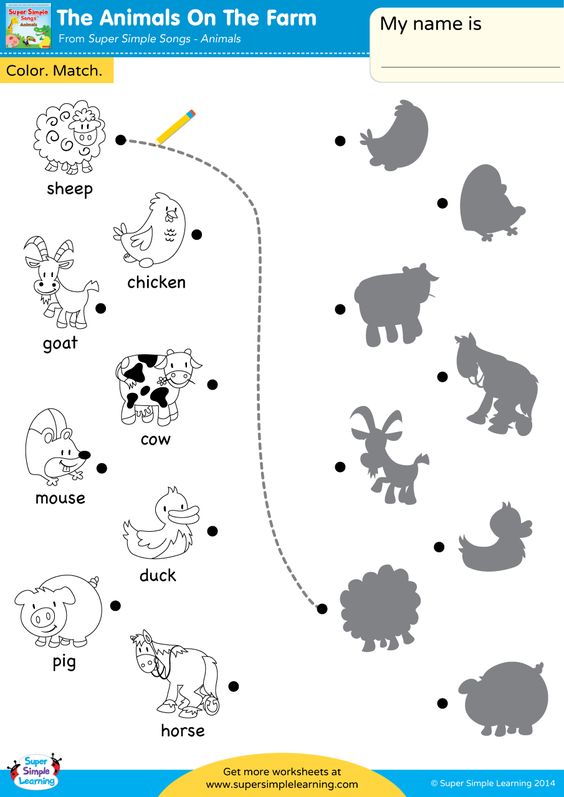 Środa: 27.05.2020Słówka https://www.youtube.com/watch?v=hewioIU4a64Słówka https://www.youtube.com/watch?v=bV8MSaYlSbcPiosenka https://www.youtube.com/watch?v=_6HzoUcx3eoGra  https://www.youtube.com/watch?v=mUeSNpv5dd4Karta pracy str. 41 